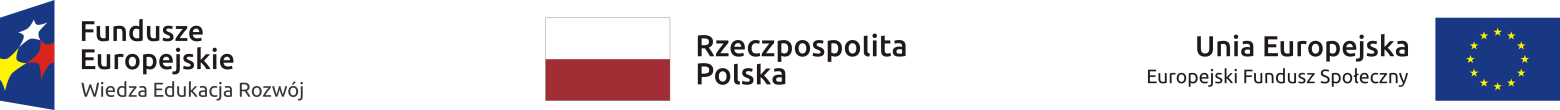 Dnia ....................................................................................................... (imię i nazwisko)..........................................................(adres zamieszkania)…………………………………………..(Nr ewidencyjny – PESEL)…………………………………………..(nr telefonu)                                                                                                                                                                                                                                    Powiatowy Urząd Pracy                                                                                               w SławnieWNIOSEK  o  dokonanie zwrotu  kosztów  przejazdu                 Na podstawie art. 45 ust. 1 ustawy z dnia 20 kwietnia 2004 r. o promocji zatrudnienia i instytucjach rynku pracy (tekst jedn. Dz. U. z 2019r. poz. 1482 ze zm.) zwracam się z prośbą o dokonywanie przez okres ................. miesięcy zwrotu z Funduszu Pracy ponoszonych przeze mnie kosztów dojazdu do miejsca stażu i powrotu do miejsca zamieszkania.                Nadmieniam, że na podstawie skierowania tutejszego urzędu pracy z dnia .......................................................podjąłem(am) z dniem .................................................................. stażw ..................................................................................................................................................................                                                                            (nazwa pracodawcy)w miejscowości ...........................................................................................................................................OŚWIADCZAM, że*)□ będę dojeżdżać najtańszym, dogodnym środkiem komunikacji obsługiwanym przez przewoźnika        wykonującego usługi w zakresie komunikacji publicznej, to jest                                        ………………………………………......… koszt dojazdu będzie wynosił miesięcznie………….………….zł.                     (nazwa przewoźnika) □ będę dojeżdżać  samochodem prywatnym, ze względu na brak dogodnego środka komunikacji publicznej gwarantującego dojazd na czas.  Jednocześnie oświadczam, iż  zapoznałem(am)  się  z  zasadami  dokonywania  zwrotu  kosztów  przejazdu.                                                                                         .................................................                                                                                                         (podpis)Załączniki:Kserokopia dowodu osobistego.W przypadku dojazdu prywatnym środkiem transportu:Kserokopia dowodu rejestracyjnego posiadanego przez wnioskodawcę środka transportu, którego  jest  właścicielem  lub  współwłaścicielem.Kserokopia posiadanego prawa jazdy.Umowa użyczenia samochodu jeśli wnioskodawca nie jest właścicielem/współwłaścicielem środka transportu.     *) zaznaczyć odpowiednią formę 